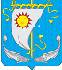 АДМИНИСТРАЦИЯ МУНИЦИПАЛЬНОГО ОБРАЗОВАНИЯ«АНДЕГСКИЙ СЕЛЬСОВЕТ» НЕНЕЦКОГО АВТОНОМНОГО ОКРУГАПОСТАНОВЛЕНИЕот 07.12.2020 № 53ад. Андег, НАОО проведении публичных слушаний                         по проекту бюджета муниципального образования «Андегский сельсовет» Ненецкого автономного округа на 2021 годВ соответствии со статьёй 16 Устава муниципального образования «Андегский сельсовет» Ненецкого автономного округа, Положением «О порядке организации и проведения публичных слушаний в муниципальном образовании «Андегский сельсовет» Ненецкого автономного округа, утвержденного Решением Совета депутатов муниципального образования «Андегский сельсовет» Ненецкого автономного округа от 17.09.2014 № 2, пунктом 22.3 статьи 22 Положения «О бюджетном процессе в муниципальном образовании «Андегский сельсовет» Ненецкого автономного округа», утвержденного Решением Совета депутатов муниципального образования «Андегский сельсовет» Ненецкого автономного округа от 29.09.2015 № 2, с целью выяснения и учета мнения населения по проекту местного бюджета муниципального образования «Андегский сельсовет» Ненецкого автономного округа на 2020 год, Администрация муниципального образования «Андегский сельсовет» Ненецкого автономного округа ПОСТАНОВЛЯЕТ: 	1. Провести публичные слушания по проекту местного бюджета муниципального образования «Андегский сельсовет» Ненецкого автономного округа на 2021 год на территории муниципального образования «Андегский сельсовет» Ненецкого автономного округа.2. Назначить проведение публичных слушаний на 16 часов 17 декабря 2020 года в кабинете Главы муниципального образования «Андегский сельсовет» НАО, в здании Администрации муниципального образования.3.	Проект решения Совета депутатов МО «Андегский сельсовет» НАО «О бюджете муниципального образования «Андегский сельсовет» Ненецкого автономного округа   на 2021 год» с приложениями разместить    на официальном сайте муниципального образования «Андегский сельсовет» Ненецкого автономного округа  andegnao.ru и предоставить возможность ознакомления с ним жителям муниципального образования «Андегский сельсовет» Ненецкого автономного округа в общем отделе  Администрации муниципального образования «Андегский сельсовет» Ненецкого автономного округа, расположенного по адресу: д. Андег, ул. Школьная, д.1, не позднее 15 декабря  2020 года. 3.1. Предложения представляются в письменной форме в Совет депутатов муниципального образования «Андегский сельсовет» Ненецкого автономного округа:- по почте в Совет депутатов муниципального образования по адресу: 166713, Ненецкий автономный округ, д. Андег, ул. Школьная, дом 1;- по электронной почте: andeg-sovet@yandex.ru.Предложения должны быть конкретными и обоснованными, изложены в четкой и ясной форме и содержать информацию:- наименование и местонахождение организации, руководитель организации (для юридических лиц);- фамилию, имя, отчество и адрес проживания (для физических лиц).4. 	Назначить ответственных лиц за организацию и проведение публичных слушаний:-Чагар-оол Менги Байлаковну – главного бухгалтера администрации муниципального образования;5. Настоящее постановление вступает в силу со дня его подписания и подлежит официальному опубликованию.  Глава МО «Андегский сельсовет» НАО                                                  В.Ф. Абакумова